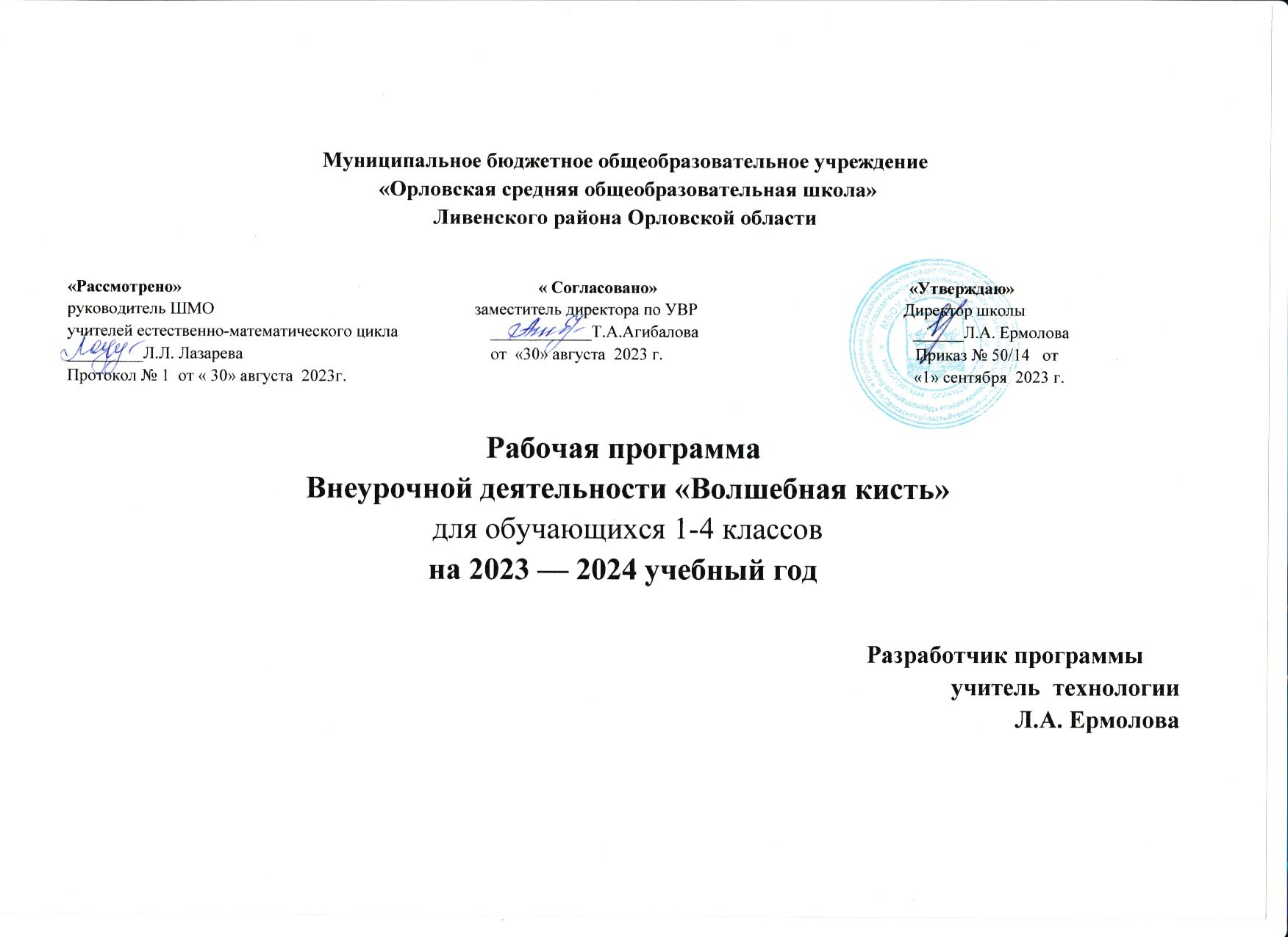 ПЛАНИРУЕМЫЕ РЕЗУЛЬТАТЫ.Организация внеурочной деятельности по данной программе создаст условия для достижения следующих личностных, метапредметных и предметных результатов.Личностные:формирование эстетических потребностей, ценностей и чувств;развитие этических чувств, доброжелательности и эмоционально-нравственной отзывчивости, понимания и сопереживания чувствам других людей;развитие навыков сотрудничества со взрослыми и сверстниками в разных социальных ситуациях, умения не создавать конфликтов и находить выходы из спорных ситуаций;формирование установки на безопасный, здоровый образ жизни, наличие мотивации к творческому труду, работе на результат, бережному отношению к материальным и духовным ценностям.Метапредметные:Познавательные:-	Общеучебные:самостоятельное выделение и формулирование познавательной цели;выбор наиболее эффективных способов решения задач в зависимости от конкретных условий;постановка и формулирование проблемы, самостоятельное создание алгоритмов деятельности при решении проблем творческого и поискового характера.-	Логические :анализ объектов с целью выделения признаковсинтез - составление целого из частей, в том числе самостоятельное достраивание с восполнением недостающих компонентов;-	Постановка и решение проблемы:формулирование проблемы;самостоятельное создание способов решения проблем творческого и поискового характера.-	Регулятивные:планирование – определение последовательности промежуточных целей с учетом конечного результата, составление плана и последовательности действий;коррекция – внесение необходимых дополнений и коррективов в план и способ действия в случае расхождения эталона, реального действия и его результата; внесение изменений в результат своей деятельности с учетом оценки этого результата самим обучающимся, учителем, товарищами;оценка результатов работы.​Коммуникативные:планирование учебного сотрудничества с учителем и сверстниками - определение цели, функций участников, способов взаимодействия;управление поведением партнёра-контроль, коррекция, оценка его действий;умение с достаточной полнотой и точностью выражать свои мысли в соответствии с задачами и условиями коммуникации; владение монологической и диалогической формами речи в соответствии с грамматическими и синтаксическими нормами родного языка, современных средств коммуникации.Предметные:использование приобретенных знаний и умений для творческого решения несложных конструкторских, художественно-конструкторских (дизайнерских), технологических и организационных задач;приобретение первоначальных навыков совместной продуктивной деятельности, сотрудничества, взаимопомощи, планирования и организации; 3)приобретение первоначальных знаний о правилах создания предметной и информационной среды и умений применять их для выполнения учебно-познавательных и проектных художественно-конструкторских задач.Задачи первого года обучения:Ознакомление с некоторыми графическими и живописными приемами и техниками выполнения рисунков.Развитие наблюдательности, внимания, умения видеть красоту.Приобщение к навыкам коллективной и групповой работы.Воспитание аккуратности, трудолюбия, целеустремленности.Ожидаемые результаты 1 года обученияУчащиеся первого года обучения должны знать:значение терминов: художник, аппликация, ритм; композиция, линия;материалы и технические приемы;название инструментов, приспособлений. Учащиеся первого года обучения должны уметь:пользоваться карандашом, кистью, палитрой, красками;смешивать краски;уметь грамотно закомпоновать в листе крупные предметы;вырезать простейшие фигуры методом складывания листа;работать в группе, коллективе.Задачи второго года обучения:ознакомление с эскизированием во время работы над тематической картиной;учиться создавать различные цветовые оттенки;ознакомление с особенностями скульптуры; 4развитие наблюдательности, внимания;приобщение к навыкам коллективной и групповой работы; 6воспитание аккуратности, трудолюбия, целеустремленности. Ожидаемые результаты 2 года обученияУчащиеся второго года обучения должны знать:особенности материалов, применяемых в художественной деятельности;разнообразие выразительных средств: цвет, свет, линия, композиция;теплые и холодные цвета;правила плоскостного изображения;особенности скульптуры.Учащиеся второго года обучения должны уметь:пользоваться акварелью, бумагой;пользоваться графическими материалами: простым карандашом, фломастерами, цветными мелками;пользоваться соленым тестом, стеками;лепить по эскизам;применять различные способы лепки: от целого куска, примазывания частей, заглаживание;проявлять творчество в создании изделий.Задачи третьего года обучения:ознакомление с основными правилами линейной и воздушной перспективы;ознакомление с основными приемами работы с бумагой;ознакомление с основами декоративного искусства;развитие наблюдательности, внимания;приобщение к навыкам коллективной и групповой работы;воспитание аккуратности, трудолюбия, целеустремленности.Ожидаемые результаты 3 года обученияУчащиеся третьего года обучения должны знать:пластические свойства бумаги: сминание, надрез, надавливание, протягивание.значение рисунка в работе любого художника;правила композиции, воздушной и линейной перспективы;некоторые техники создания декоративных изделий: роспись, ткачество, настриг, гобелен. Учащиеся третьего года обучения должны уметь:различать в рисунке ближние и дальние предметы;использовать различные приемы работы с бумагой;применять знания основ композиции при выполнении творческих работ;выполнять настриг, роспись по ткани;проявлять творчество при создании своих работ.Задачи четвертого года обучения:развитие способности ставить перед собой творческую задачу и осуществлять ее;ознакомление с методом проектной деятельности;ознакомление с русской культурой;развитие наблюдательности, внимания;приобщение к навыкам коллективной и групповой работы;воспитание аккуратности, трудолюбия, целеустремленности.Ожидаемые результаты 4 года обучения:Учащиеся четвертого года обучения должны знать:разнообразие возможных выразительных средств изображения;различные виды декоративного творчества;требования к проекту;истоки русской культуры.Учащиеся четвертого года обучения должны уметь:сознательно выбирать средства выражения своего замысла, уметь применять в творческих работах нетрадиционные материалы: манку, свечку, гречку, бисер,	пластик, ткань и т. д.2 .самостоятельно комбинировать различные приемы работы с бумагой для достижения выразительности образа;решать художественно – творческие задачи, пользуясь эскизами;работать в определенной цветовой гаммеУчебно-тематический план программы «Волшебная кисть»год обучениягод обучениягод обучениягод обученияСодержание программы 1 года обученияРадужный мир.(9 часов)Экскурсия в осенний парк. (1 час)Все дети любят рисовать. « Радужный мир». Рисунок радуги (1 час) Наблюдаем осень Наблюдение за листьями, сбор листьев. (1 час) Рисуем осенние листья разной формы и расцветки (1 час)Какого цвета осень? Рисуем осенний лес (1 час) Листопад.(1 час)Рисуем грибы(1 час) Рисуем ежика(1 час)«В лес за грибами». Рисуем лес, грибы ежа(1 час)Животные нашего края.(7 часов)Красивые рыбы (коллективная работа). (2 часа)«Мой верный друг». Рисуем собачку (1 час) Рисуем петушка(1 час)Рисуем кошку (1 час) Рисуем лошадку(1 час)Украшаем елочку (коллективная работа). (1 час)В чем красота зимы (10 часов)Красота снежинок. Зарисовка (1 час)« Зимушка- зима». Зимний пейзаж с избами, деревьями, снег – мелом (1 час) Рисуем птиц: воробья, снегиря (1 час)Наши пернатые друзья». Рисунок птиц у кормушки(2 часа) Узоры на зимнем окне(2 часа)Веселые снеговики(1 час)« Город, в котором мы живем» (коллективная работа). (2 часа)Встречаем весну. (8 часов)Встреча перелетных птиц» (кол. работа). (2 часа)«Верба цветет».(1 час)«Ледоход»(1 час)Конструируем кораблик, оформляем на рисунок.(1 час)«Скоро лето» (кол. работа-аппликация: жуки, бабочки, стрекозы (2 часа). Организация отчетной выставки.(1 час)Содержание программы 2 года обученияОсновы художественной грамоты. (15 часов)«Золотая осень»- экскурсия в парк. Составление гербария (1 час). Осенний ковер из листьев (аппликация) (1 час).«В осеннем лесу» (пейзаж с грибами, ежами, птицами) (2 часа). Какой бывает дождик? Ненастье (1 час).«Осенние кружева». Рисование паутины в осеннем лесу (1 час). Организация выставки «Очей очарованье» (1 час).«Моя деревня»- кол. работа (2 часа).«Мой любимый котенок»(1 час). Рисунок лошадки (1 час).Рисунок слона (1 час).«Веселый цирк». Рисунок циркового представления (2 часа). Вырезаем снежинку методом сгибания листа (1 час).Графика. (10 часов).Экскурсия в зимний парк. Наблюдение за кустами и деревьями (1 час). Рисование зимних деревьев по памяти (1 час).Рисование зайца (1 час). Рисование лисы (1 час).«Поет зима, аукает, мохнатый лес баюкает». Рисование зимнего леса с зайцем, лисой, птицами (2 часа).«Космическое путешествие» -коллективное панно (2 часа).«Весна идет» - коллективное панно. Рисование ледохода на реке, ручьев, подснежников, птиц, леса (2 часа).Тестопластика (9 часов).Знакомство с особенностями работы слоеным тестом. (1 час). Готовим тесто. Лепка первой буквы имени (1 час).Лепка колокольчика. (1 час). Роспись колокольчика. (1 час).Сборка готового колокольчика (1 час).«Наша сказочная страна»- кол. работа (2 часа).«Веселая ярмарка» - организация и проведение праздника (2 часа).Содержание программы 3 года обученияМир вокруг нас. (9 часов).Экскурсия в осенний парк (1 час).«Осенний букет из листьев». Напрыск (1 час).«Золотая осень». Пейзаж в технике «по-сырому» (1 час).«Осенний парк» (парк, ограда,фонари) (3 часа).«Я рисую мир» (3 часа).Бумагопластика (8 часов).Знакомство с основными приемами работы с бумагой: сминание, надрез, надавливание, протягивание (1 час).«Подводное царство» коллективное панно (2 часа).«Город моей мечты» коллективное панно (2 часа). Новогодняя снежинка методом «на торец» (2 часа).Оформление выставки, украшение школьного интерьера (1 час).Декоративно-прикладное искусство (17 часов).Понятие о декоративном искусстве. Знакомство с истоками православного праздника Пасхи (1 час). Коллаж «Пасхальное яйцо» (2 часа).Освоение простейших приемов росписи ткани (1 час).«Зимние мотивы». - роспись по ткани (2 часа). Знакомство с техникой гобелена. Настриг (3 часа).Изготовление декоративного панно из двух открыток (2 часа).«Птица счастья»-конструирование сказочной птицы (2 часа).«Скоро лето»-коллективная работа (коллаж: цветы, бабочек, жуки, птицы) (2 часа). панно Подготовка к выставке. Оформление лучших работ (1 час).Выставка рисунков детского объединения «Волшебная кисть» (с приглашением гостей, родителей) (1 час).Содержание программы 4 года обучения«Родина любимая моя». (15 часов)«Ливенский край - моя Родина». Памятные места Ливенского района (2 часа).«Свет материнства» (2 часа).«Мой родной район» коллективная работа (2 часа).«Краски золотой осени»- пейзаж с отражением (1 час).«Первый снег»- пейзаж с использованием манной крупы (2 часа).«Древо жизни»- коллективное панно (3 часа).Новогодняя игрушка- многогранник из нескольких открыток (2 часа). Оформление выставки (1 час).Проект «Куклы». (10 часов)Особенности метода проекта. Составление эскизов (1 час).«Красавица Осень» коллаж (2 часа).«Красавица Зима» коллаж (2 часа).«Красавица Весна» коллаж (2 часа).«Красавица Лето» коллаж (2 часа). Оформление выставки (1 час).Русское зодчество. (9 часов)Знакомство с особенностями древнерусского зодчества (1час). Зарисовка русской избы (1 час).Зарисовка белокаменных соборов Суздаля (1 час). Планировка древнерусских городов (1 час).«Белокаменное чудо» коллективное панно (2 часа).«По морям, по волнам» итоговая коллективная работа (2 часа).Выставка-презентация творческих работ с приглашением родителей и гостей (1 час).Методическое обеспечение первого года обученияМетодическое обеспечение второго года обученияМетодическое обеспечение третьего года обученияМетодическое обеспечение четвертого года обучениеТехника безопасности на занятиях детского объединения.В кабинете не бегать, не толкаться.Баночки с водой носить аккуратно, по окончании работы сразу выливать в раковину.Держать рабочее место в чистоте и опрятности.Красками пользоваться аккуратно, не брызгать.Не размахивать кистью.Ножницами работать аккуратно, при завершении работы убирать на место.Клей не разливать, иметь тряпочку для вытирания клеевой кисти.Убирать рабочее место сразу после завершения работы.После работы мыть руки с мылом.Приложение 1Диагностические исследования.Примерное анкетирование детей.Нравиться ли тебе посещать занятия внеурочной деятельности «Волшебная кисть»?Кто тебя направил на занятия внеурочной деятельности: сам захотел; мама; учитель?Зачем ты ходишь на эти занятия? Чему хочешь научиться?Что больше всего тебе запомнилось? Какое задание понравилось больше всех?Что еще ты хочешь узнать и чему научиться на занятия внеурочной деятельности?Примерное анкетирование родителей.От кого вы узнали о занятиях внеурочной деятельности «Волшебная кисть»?Ваш ребенок сам изъявил желание посещать занятия или Вы настояли?Делится ли Ваш ребенок впечатлениями о занятиях?Показывает ли он Вам свои рисунки, выполненные на занятиях?Довольны ли Вы, что ребенок посещает занятия?Зачем Ваш ребенок ходит на занятия внеурочной деятельности «Волшебная кисть»?Список используемой литературы для педагогов.Горяева Н. А. «Первые шаги в мире искусства» Из опыта работы. М. Просвещение 1991 г.Долженко Г. И. «100 поделок из бумаги». Ярославль 2004 г.Дополнительное образование. Авторские программы. Н. Новгород 1994 г.«Ключ к успеху». Сборник № 1 (из опыта работы по моделированию воспитательных систем образовательных учреждений) М. 1996 г.Неменский Б. Н. «Мудрость красоты». О проблемах эстетического воспитания. М. Просвещение 1987 г.Сборник авторских программ дополнительного образования детей. М. «Народное образование» 2002 г.Современные методы преподавания предметов эстетического цикла. Интернет.Список рекомендуемой литературы для детей.Долженко Г.. И. «100 поделок из бумаги». Ярославль. 2004 гКорнев В. В. «Все о растяпинской забаве». Дзержинск. 1995 г.«Перо жар – птицы». Верхне – Волжское книжное издательство. 1988г.Полунина В. Н «Искусство и дети». М. 1982 г.Левин С. Д «Ваш ребенок рисует». М. 1987 г.№ п/пНаименование темКоличество часовКоличество часовКоличество часов№ п/пНаименование темтеорияпрактикавсего1Радужный мир1892Животные нашего края.-773В чем красота зимы.-10104Встречаем весну.178Итого23234№ п/пНаименование темКоличество часовКоличество часовКоличество часов№ п/пНаименование темтеорияпрактикавсего1Основы художественной грамоты114152Графика19103Тестопластика279Итого43034№ п/пНаименование темКоличество часовКоличество часовКоличество часов№ п/пНаименование темтеорияпрактикавсего1Мир вокруг нас.1892Бумагопластика1783Декоративно-прикладное искусство21517Итого43034№ п/пНаименование темКоличество часовКоличество часовКоличество часов№ п/пНаименование темтеорияпрактикавсего1Родина любимая моя.114152Проект «Куклы».19103Русское зодчество279Итого52934№.Тема занятийФорма занятийПриемы и методыМетод. и дидактический материалТехническое оснащениеФорма подведения итогов по теме1«Радужный мир».Экскурсия, практическаяСловесно- наглядныйВидеоряд пейзажей, радуги, ежа, грибов; загадки об осени, о грибах.Видеоряд репродукций Куинджи, ЛевитанаМультимедийный проектор,Бумага, краски, цв. карандаши, осенние листья разной формы и расцветки.Контроль за выполнением практического задания.Собеседование.2«Животные нашего края».практическаяСловесно- наглядныйВидеоряд с изображением рыб, собак, петухов, кошек, загадки о животных.Елочные игрушки. Загадки о елке, о новогоднем празднике.Мультимедийный проектор, бумага, краски, клей, ножницы.Панно с изображением не украшенной елки.Ватман.Контрольза выполнением практического задания.3«В чем красота зимы».практическаяСловесно- наглядныйСтихи о снежинках, вальс, нагл. пособие-снежинка, шаблоны круга, фигурки зверей зимнеголеса. Видеоряд «Зимний пейзаж», стихи о метели, музыка метелицыЗаготовка панно «Зимний лес», Мультимедийный проектор,альбом, , краски, фломастеры, клей, свечка,Контроль за выполнением практического заданияВидеоряд о птицах, стихи, загадки. Поэтапное выполнение рисунка птиц.Видеоряд с узорами на окнах, сказка о Морозе.Пособие «Снеговики»,«Выражение настроения» (улыбка, грусть, злость).Заготовка панно, видеоряд«Городская улица».ножницы, бумага.4«Встречаем весну».Практическая, выставка.Словесно- наглядныйВидеоряд с перелетными птицами, ветка дерева, поэтапное выполнение фигур птиц.Видеоряд с изображением цветущей вербы, ледохода, бегущих ручейков, летних пейзажей, цветов, бабачек, жуков, стихи о лете, о бабочках.Поэтапное выполнение работ.Мультимедийный проектор, музыка с пением птиц, звуки весны, капели, звуки леса, цв. бумага, клей, ножницы, нитки, иголка, вата.Контроль за выполнением практического задания.Собеседование. Тестирование№Тема занятийФорма занятийПриемы и методыМетод. и дидактический материалТехническое оснащениеФорма подведения итогов по теме1Основы художествен-ной грамоты.Экскурсия, практическаяСловесно- наглядныйГербарий, поэтапное выполнение гербария. Наглядное пособие«Орнамент в квадрате». Видеоряд «В парке»,«В осеннем лесу»,«Ненастье»,« Паутина»,люди, дома, транспорт, животные.Поэтапное рисование птиц, ежа, снежинки.Стихи об осени,	о пауке, о зверях, загадки. Поэтапное выполнениеМультимедийный проектор, звуки леса, звуки дождя, звуки осени.Альбом, краски, карандаш,цв картон, клей, свечка, ножницы.Игра «Осенние приметы». Контроль за выполнениемпрактического задания.рисунков, готовая снежинка.2Графика.Экскурсия, практическаяСловесно- наглядныйВидеоряд с изображениемразнохарактерных деревьев, зайцев, лисы, загадки и стихи. Видеоряд с изображением зимних пейзажей,космического пространства,ракет, космонавтов, весенних пейзажей, русских церквей,ледохода, подснежников. Стихи о зиме, о весне.мультимедийный проектор. Музыка метелимузыка зимыкосмическая музыка музыка весныКонтроль за выполнениемпрактического задания. Собеседование3ТестопластикаПрактическая, праздникЧастично- поисковый. Словесно- наглядныйОбразцы колокольчиков. Примеры росписи.Видеоряд с изображением красивых дворцов, замков,русской ярмарки.Мультимедийный проектор, музыкальный ряд с русскими наигрышами,частушками.Контроль за выполнениемпрактического задания СобеседованиеТестирование.№Тема занятийФорма занятийПриемы и методыМетод. и дидактический материалТехничес-кое оснащениеФорма подведения итогов по теме1«Мир вокруг нас»Экскурсия, практическаяЧастично-поисковый, словесно- наглядныйВидеоряд с изображением осенних пейзажей, осеннего парка, семьи, сказочныхгероев; стихи об осени, стихи о мире, о семье.Мультимедийный проектор,бумага, краски, губка, карандаш, черная бумага, клей, ножницы.Контроль за выполнениемпрактического задания. Собеседова-ние2Бумагопласти- ка.практическаяСловесно- наглядныйВидеоряд с изображением подводного мира: рыб, медуз, улиток, города. Образцы..Мультимедийный проектор,	белая бумага, карандаш, циркуль, ножницы, клей, краски, греча,сухоцветы, пластилин. Листы ватмана.Контроль за выполнениемпрактического задания3Декоративно- прикладное искусствоПрактическая, выставка.Словесно- наглядный, Частично - поисковыйВидеоряд с изображением праздника Пасхи, яицФаберже, гобеленов, зимних пейзажей.Музыка - пение птиц, звуки леса.Мультимедийный проектор,	картон, краски, карандаш, бисер, тесьма, клей, фломастеры, ткань белая,картон, клей, ножницы, разноцветные вязальные нитки,две одинаковыеоткрытки, ножницы, клей, ткань, линейка, карандаш, две палочки, картон, фантики от конфет, перья, фломастеры. Слова выступленийКонтроль за выполнениемпрактического задания. Собеседование Тестирование№Тема занятийФорма занятийПриемы и методыМетод. и дидактический материалТехничес-кое оснащениеФорма подведения итогов по теме1«Родина любимая моя».Презентация,практическая, беседаЧастично поисковый, словесно- наглядныйВидеоряд с изображением Нижегородского кремля, озера Светлояр.богоматери,городских пейзажей, фото г.Мультиме-дийный проектор, шаблоны птицы,спокойная музыка, альбом, краски,Собеседование.Контроль за выполнением практического задания.Конкурс лучших рисунков.Дзержинскаосенних пейзажей с отражением в водезимних пейзажейкарандаш, клей, ножницы, губка, манка, лист фанеры,соленое тесто, клей ПВА, мешковина, 2 одинаковыхоткрытки, циркуль, линейка,все работы учащихся.2Проект « Куклы».практическаяСловесно- наглядныйВидеоряд с изображениемразных времен года бабочек, цветов, жуков, ягод, грибов, птиц, снежинок, грибов.Мультимедийный проектор, альбом, краски, карандаш, клей, ножницы, бисер, стеклярус, пайетки. Все рисунки.Контроль за выполнениемпрактического задания.Собеседова-ние.3Русское зодчество.Практическая презентация,Словесно- наглядный,Видеоряд с изображениемрезных русских изб. соборов Суздаля.Видеоряд с изображением древнерусских городов:Владимир, Суздаль, Москва старинных кораблей, морскихпейзажейМультимедийный проектор, звучание балалайки, музыка спокойная, Альбом, краски, карандаш, клей, ножницы, фломастеры, слова Выступле-ния.Контроль за выполнениемпрактического задания, выступление.